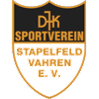 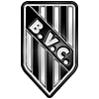 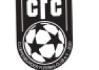 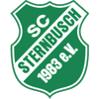 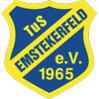 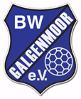 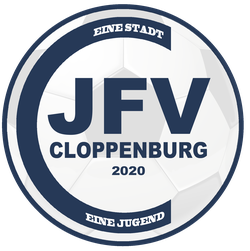 Sonntag, 02.01.G - Junioren in zwei LeistungsstufenBeginn: 09:00Sonntag, 02.01.F Junioren in zwei LeistungsstufenBeginn: 13:30Mittwoch, 05.01.E-KreisklasseBeginn: 09.30Mittwoch, 05.01.E-KreisligaBeginn: 14:30